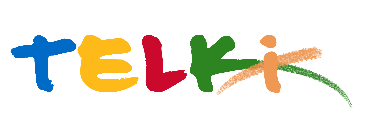 Telki Község Önkormányzata2089 Telki, Petőfi u.1.Telefon: (06) 26 920 801E-mail: hivatal@telki.huwww.telki.huELŐTERJESZTÉS A Képviselő-testület 2023. március 20-i rendes ülésére 2022.évben támogatott civil szervezetek beszámolójának elfogadásárólA napirendet tárgyaló ülés dátuma: 			2023.március 20. A napirendet tárgyaló ülés: 				Képviselő-testület Előterjesztő: 						Deltai Károly polgármesterAz előterjesztést készítette: 				dr. Lack Mónika jegyző		 A napirendet tárgyaló ülés típusa: 			nyílt / zárt A napirendet tárgyaló ülés típusa:			rendes / rendkívüliA határozat elfogadásához szükséges többség típusát: egyszerű / minősített A szavazás módja: 					nyílt / titkos 1.Előzmények, különösen az adott tárgykörben hozott korábbi testületi döntések és azok végrehajtásának állása: Telki község Önkormányzat Képviselő-testületének a helyi civil szervezetek részére nyújtható önkormányzati támogatásokról szóló 9/2017. (IV.04.) önkormányzati rendelet 17. § (4) bek.-e szerint a támogatás felhasználását a polgármester a jegyző útján –a bemutatott számlák és szöveges beszámoló alapján –a tárgyévet követő február 28-ig ellenőrzi. Az ellenőrzés eredményéről a tárgyévet követő év márciusi ülésén írásban tájékoztatja a képviselő-testületet. Az elszámolás elutasítható, ha a támogatást a Támogatott nem a pályázati célnak megfelelően használta fel. Ilyen esetben visszafizetési kötelezettséget kell megállapítani.2. Jogszabályi hivatkozások: Telki község Önkormányzat Képviselő-testületének 9/2017. (IV.04.) önkormányzati rendelete a helyi civil szervezetek részére nyújtható önkormányzati támogatásokról3.Költségkihatások és egyéb szükséges feltételeket, illetve megteremtésük javasolt forrásai: -4. Tényállás bemutatása: Telki község Képviselő-testülete 2022. márciusban pályázatot írt ki a helyben működő egyesületek, alapítványok, társadalmi szervezetek 2022. évi támogatására. A pályázati felhívásra 10 helyi illetékességű civil szervezet adott be pályázatot, melyből 9 szervezet nyert el támogatást.2022-ban támogatott szervezetek:Az ellenőrzés keretében megállapítást nyert, hogy a nevezett civil szervezetek a vállalt feladatokat elvégezték, a beszámolójukat határidőben benyújtották és azzal szabályosan, a rendelet előírásainak megfelelően elszámoltak. Az elszámolások alapján a támogatási összegek a pályázati célnak megfelelően lettek felhasználva, visszafizetési kötelezettség megállapítására nincs szükség.Telki, 2023. március 16. 		Deltai Károly 		polgármester Határozati javaslat Telki Község Önkormányzatának…/2023.(III…….) Önkormányzati határozata2022.évben támogatott civil szervezetek beszámolójának elfogadásárólTelki község Önkormányzat képviselő-testülete által 2022.évben támogatott Telki SE, Telki Teakwon-do Sportegyesület, KOKUKK Egyesület, Telki Női Kar, 1002. sz. Néri Szent Fülöp Cserkészcsapat, Budajenő-Telki Székely Társ., Óvoda-Iskola Telkiben Alapítvány, Telki Nyugdíjas Klub Egyesület, Telki Polgárőrség beszámolóinak ellenőrzését elfogadja, megállapítja, hogy az elszámolások alapján a támogatási összegek a pályázati célnak megfelelően lettek felhasználva, visszafizetési kötelezettség megállapítására nincs szükség.Határidő: azonnalFelelős: polgármesterSzervezetTámogatás összege Támogatás céljaFelhasználás    Telki SE950.000,- FtNyugdíjastorna, nevezési díjak, sportszolgáltatás, oktatás díjainak részleges finanszírozása, működési költség, könyvelési díjtagdíjak, nyugdíjas torna, könyvelési költség, kevesebb mint 50%-ban sportoktatási számla Telki Teakwon-do Sportegyesület150.000,- FtSporteszközök, versenyzésTeakwon-do EB szállás, nevezésKOKUKK Egyesület110.000,- Ft2022. évi kulturális, faluszépítő, környezetvédelmi és egyéb tevékenységekredigitális nyomtatása tábláknak, tanösvény-táblák felújításTelki Női Kar160.000,- Ftműködési költség és kiemelt program események támogatásaszállásköltség, nevezési díj     1002. sz. Néri Szent Fülöp Cserkészcsapat160.000,- Fttábori étkezés, járműbérlés, buszbérlés, raktár, autóbérlés vezetővelBudajenő-Telki Székely Társ.100.000,- Ftnépviselet, működési költség, táncoktatás, báli költségektánctanítás, tánctáborra beszerzett élelmiszerÓvoda-Iskola Telkiben Alapítvány3.000.000,- Ftcsapatépítő továbbképzések, programok, előadások, eszközök, elismerő jutalmaktanfolyamok, Szülők Akadémiája előadás, csapatépítés, eszközök, fejlesztőjátékok, szelektív hulladékgyűjtők, bejárati ajtó csiszolása, jutalmak, jutalom könyvek, apró sütemény, Telki Nyugdíjas Klub Egyesület300.000,- Ft45 fő 1 napos kirándulása Jeli Arborétumba, 2 x fél napos kirándulás budapesti helyszínekrebuszköltség és színházjegyPolgárőrség100.000,- FtEszközbeszerzés, évzáró rendezvénypolgárőr felszerelés Összesen5.030.000,- Ft